			บันทึกข้อความ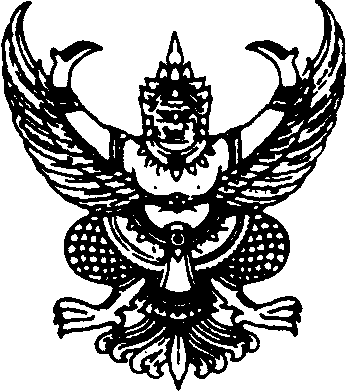 ส่วนราชการ   ......คณะพยาบาลศาสตร์..........  โทร.....................................................................................                                    ที่  ...อว 0631.17/.........................................            วันที่ ......................................................................เรื่อง   ขอยืมวัสดุและอุปกรณ์เรียน   หัวหน้ากลุ่มงานอาคารสถานที่และบริการ 		ข้าพเจ้า..........................................................ตำแหน่ง..............................................................
สังกัด..........................................................................................โทร. ..................................................................
มีความประสงค์ขอยืม..........................................................ดังรายการต่อไปนี้
 		1. ............................................................................................................................................. 		2. .............................................................................................................................................
 		3. .............................................................................................................................................4. .............................................................................................................................................
 	เพื่อใช้ในโครงการ/กิจกรรม/งาน............................................................................................................ ซึ่งกำหนดใช้งานในวันที่ ....................................................…น. ณ………………………..……………………………….…...                                 จะมารับของด้วยตนเอง           ขอให้ขนของไปสถานที่จัดงาน
โดยขอความอนุเคราะห์ขนของในวันที่……...…. เดือน…..................................…. พ.ศ……….…. เวลา…….…..….น.  ส่งคืนวันที่……......…. เดือน……………………...……………...……. พ.ศ………..………..………. เวลา………………….…….น.และหากชำรุดสูญหาย  ข้าพเจ้ายินดีชดใช้ให้แก่มหาวิทยาลัยฯ / จะจัดหามาทดแทนของเดิม						          ลงชื่อ………….…………..….……………….ผู้ยืม						                (……………………………………….…)  (สำหรับนักศึกษาขอให้สำเนาบัตรประจำตัวนักศึกษาแนบ / กรณีหากต้องขนของไปภายนอกมหาวิทยาลัย                       ขอให้ผู้ยืมขออนุญาตใช้รถยนต์ของมหาวิทยาลัยก่อนและนำเอกสารดังกล่าวแนบมาพร้อมนี้)ลงชื่อ……………………………………………………ผู้รับเสนอหัวหน้ากลุ่มงานอาคารสถานที่และบริการ
................................................................................................       (…………………….…………………………..)…………………………….………………………………………….…………..…………………………………………………………………………………….ลงชื่อ……………………………..……………………ผู้จ่าย         
      (…………………..……………………………..)                                           (ลงชื่อ)…………….………….……………..….……                        (……………………………………………)                        วันที่………../……………………./……….ลงชื่อ…………………………………….……………ผู้ส่งคืน      (………….……………………….……………..)2. เสนอผู้อำนวยการกองกลาง  …………………………………………………………………………………….
…………………………………………………………………………………….            …………………………………………………………………………………….ลงชื่อ…………………………………..……………ผู้รับคืน      (……………..………………….……………..)                   (ลงชื่อ)…………………………………………..........                           (………………………….……………………)                        วันที่………../……………………./………….